ESTADO DO PIAUÍ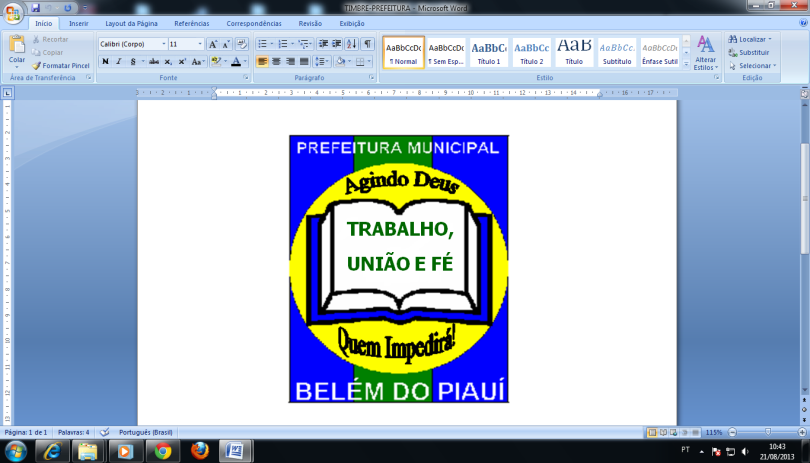 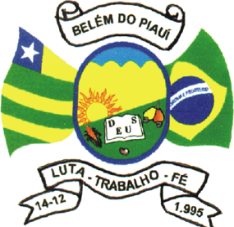 PREFEITURA MUNICIPAL DE BELÉM DO PIAUÍSECRETARIA MUNICIPAL DE EDUCAÇÃOCNPJ nº 18.951.212 / 0001 -10semecbelempi@bol.com.brFone / Fax 3441 0068PLANO DE AÇÃO PEDAGÓGICA EM REGIME ESPECIAL NÃO PRESENCIAL COM USO DE METODOLOGIAS HÍBRIDAS - BELÉM DO PIAUÍ(REPOSIÇÃO E CONTINUIDADE DO CALENDÁRIO LETIVO REGULAR PARA O PRIMEIRO SEMESTRE DE 2020)BELÉM DO PIAUÍ – PIMAIO / 2020SUMÁRIOApresentação............................................................................................................................................................................................ 03Objetivos .................................................................................................................................................................................................. 05Objetivos gerais.......................................................................................................................................................................................... 05Objetivos específicos.................................................................................................................................................................................. 05Fundamentação Legal.............................................................................................................................................................................. 06Estratégias................................................................................................................................................................................................ 09Estratégias metodológicas (nível e modalidade) ....................................................................................................................................... 09Recursos (materiais/financeiros)............................................................................................................................................................ 12Acompanhamento e Registros (avaliação)............................................................................................................................................. 12Plano de Ação............................................................................................................................................................................................131 ApresentaçãoO Direito à educação é parte de um conjunto de direitos sociais, que têm como inspiração o valor da igualdade entre as pessoas. No Brasil este direito apenas foi reconhecido na Constituição Federal de 1988, antes disso o Estado não tinha a obrigação formal de garantir a educação de qualidade a todos os brasileiros, o ensino público era tratado como uma assistência, um amparo dado àqueles que não podiam pagar. Dentro do rol dos direitos humanos fundamentais encontra-se o direito à educação, amparado por normas nacionais e internacionais. Trata-se de um direito fundamental, porque inclui um processo de desenvolvimento individual próprio à condição humana.No município de Belém do Piauí, no âmbito de sua competência tem a educação como prioridade nas ações de governança, a consagração desse princípio como direito universal para emancipação humana, desenvolvimento social e econômico. A educação é direito fundamental que ajuda do desenvolvimento de todos os setores da sociedade, elevando assim as possibilidades individuais e protagonismo economicosocial e cultural.A pesquisadora, Sandra Unbehaum, enfatiza de modo didático sobre a importância da educação, ela afirma, que “é pela educação que aprendemos a nos preparar para a vida”.Nas últimas semanas, o Brasil e o mundo, com inúmeros esforços, trabalham para conter o aumento de pessoas com a Covid-19. Muitas são as medidas para evitar a disseminação do vírus, como o distanciamento social e a quarentena. Tais medidas têm impactado a vida da população em diversos setores, inclusive na educação. Escolas, universidades e creches estão com suas atividades suspensas atingindo mais de 50 milhões de estudantes e educadores no país.A suspensão das aulas é uma medida importante para colaborar no isolamento social, pois a escola é um espaço onde o contato é inevitável.  Tal medida tem encontrado grande apoio junto aos educadores, pais e instituições de ensino. O novo Coronavírus, também, nos dá a oportunidade de ponderar sobre o modo como se compreende a educação neste tempo. Autoridades de saúde confirmam, por meio de múltiplos estudos, a eficácia da suspensão das atividades escolares como ação indispensável para diminuir a velocidade da transmissão do vírus.  Por terem imunidade maior, as crianças podem estar com o vírus, mas assintomáticas, e, com isso, contaminarem em maior número os colegas na escola e os familiares em casa, inclusive as pessoas mais idosas.As notícias, que vêm de outros países, indicam a imprecisão do período pelo qual as escolas permanecerão fechadas. Diante dessa incerteza, algumas alternativas são propostas para garantir o direito constitucional de acesso à educação. O ensino a distância, utilizando plataformas digitais na internet, apresenta-se como a alternativa mais plausível no atual contexto. O Conselho Nacional de Educação e os conselhos estaduais têm emitido notas nas quais regulamentam o ensino a distância nessa situação emergencial e adotar providências que minimizem as perdas dos alunos com a suspensão de atividades.Enormes são os desafios para implantar, ainda que de forma temporária, a educação a distância na educação básica no país.  A realidade apresenta alunos e famílias que não conseguem utilizar plataformas online de ensino, professores que carecem de formação técnica para direcionar processos de aprendizagem em ambientes virtuais. Esses desafios são ampliados quando levamos em conta a rede pública, em que estudam mais de 80% dos brasileiros em idade escolar. Outro ponto central é o acesso a computadores. Segundo pesquisa do Comitê Gestor da Internet no Brasil, 58% dos domicílios no país não têm acesso a computadores e 33% não dispõem de internet. Dessa forma, levar à frente as soluções de educação exclusivamente a distância se tornam complicadas principalmente para os grupos sociais mais vulneráveis.No tocante a realidade do município, quanto ao uso de internet pelas famílias atendidas na rede municipal de educação, por meio de ligações aos pais ou responsáveis dos aprendizes, obteve-se os seguintes resultados: na educação infantil do total de 205 alunos, 71% das famílias tem acesso a internet, 19% não tem acesso a internet e 10% não souberam responder ou não responderam; no ensino fundamental anos iniciais  de 217 alunos atendidos, 77% das famílias tem acesso à internet e 23% não tem acesso à internet; no ensino fundamental anos finais de 632 alunos atendidos, 76% das famílias tem acesso à internet, 18% não tem acesso à internet e 6% não souberam responder ou não responderam.Gráfico: Uso de internet por alunos da Rede Municipal de Ensino de Belém do Piauí2.Objetivos GeraisDesenvolver estratégias e diretrizes de retomadas das atividades letivas não presenciais no âmbito municipal, de modo a garantir o acesso e a continuidade dos aprendizes a aprendizagem sistemática continuada em regime especial, baseada na metodologia híbrida com uso de recursos tecnológicos online e offline concomitante com os recursos materiais impressos (apostilas, trabalhos, exercícios e livro didático).Específicos Reprogramar o calendário letivo municipal para todos os níveis e etapas (educação infantil, ensino fundamental regular e EJA), ofertados sob responsabilidade da Secretaria Municipal de Educação;Dar continuidade as atividades escolares do primeiro semestre do interstício de 18 de março a 15 de julho (calendário regular) de 2020, agora reprogramado em período especial (a distância/remoto) de 01 de junho a 31 de julho, data final prevista do distanciamento social e prorrogação das aulas presencias (Decreto Nº 09, de 30 de abril de 2020);Disponibilizar a todos os alunos da rede municipal a oportunidade de acesso às atividades escolares não presencias no período de distanciamento social;Disponibilizar, para as escolas, professores e alunos, grupos institucionais de WhatsApp, Zoom.US, Instagram e página oficiais de site para acesso a calendário escolar, horários, vídeo aulas, apostilas, exercícios, avaliações e outros materiais de apoio de todos os componentes curriculares para o desenvolvimento dos planos de estudos;Fomentar e estreitar as relações de comunicação e relacionamento (agora virtual), já existente entre escola, professores, alunos e familiares/responsáveis;Zelar pelo acesso e qualidade de modo equânime da educação no período de isolamento social.3 Fundamentação Legal 	A declaração da Organização Mundial de Saúde (OMS) de emergência em saúde pública e classificação de Pandemia, a infecção humana pelo novo Coronavírus (COVID-19), em 11 de março de 2020; A Portaria nº 188/GM/MS, de 04 de fevereiro de 2020, que declara Emergência em Saúde Pública de Importância Nacional, em razão da infecção humana pelo novo Coronavírus (COVID-19);  A Lei Federal nº 13.979/2020, de 06 de fevereiro de 2020, que dispõe sobre as medidas de enfrentamento da emergência em saúde pública decorrente do novo Coronavírus (SARS-Cov2); O Decreto n° 18.884/2020, de 16 março de 2020, que regulamenta a Lei nº 13.979/2020, de emergência em saúde pública no Estado do Piauí;Resolução Nº 061/2020 do Egrégio Conselho Estadual de Educação do Piauí, de 26 de março de 2020, que Dispõe sobre o regime especial de aulas não presenciais para Instituições integrantes do Sistema Estadual de Ensino do Piauí, em caráter de excepcionalidade e temporalidade, enquanto permanecerem as medidas de isolamento previstas pelas autoridades sanitárias na prevenção e combate ao Novo Coronavírus – SARS-Cov2;A Nota de Esclarecimento do Conselho Nacional de Educação, de 18 de março de 2020; Decreto municipal Nº 206/2020, de 18 de março 2020, que decreta os órgãos públicos da administração pública municipal direta e indireta deverão adotar, para fins de prevenção da transmissão do Coronavírus (COVID-19); 	O Decreto Nº 18.895/2020, de 19 de março de 2020, que declara estado de calamidade pública no Estado do Piauí em razão da grave crise de saúde decorrente da pandemia da Convid-19;O Decreto, Nº 18.901/2020, de 19 de março de 2020, que determina medidas excepcionais voltadas para a grave crise de saúde pública decorrente da Covid-19; NOTA TÉCNICA Nº. 04/2020/CAODEC/MPPI, de 30 de março de 2020;Decreto Nº 209/2020, de 03 de abril de 2020, que dispõe sobre a prorrogação e determina a suspensão das aulas, nas redes públicas e privadas, isolamento social e funcionamento comercial, em todo o território do município de Belém do Piauí, Estado do Piauí, como medida excepcional para enfrentamento ao Convid-19 e dá outras providencias;Decreto Nº 212, de 30 de abril de 2020, que prorroga, por 30 (trinta) dias, na totalidade, os efeitos do Decreto nº 209/2020, e dá outras providências;Parecer CNE/CP 5/2020, aprovado em 05 de maio de 2020, que trata da reorganização do Calendário Escolar e da possibilidade de cômputo não presenciais para fins de cumprimento da carga horária mínima anual, em razão da Pandemia da COVID-19;A Nota de Esclarecimento do Conselho Estadual de Educação do Piauí aprovada na Sessão Plenária de 16 de março de 2020; Que uma das principais medidas para salvar vidas e conter a disseminação do novo Coronavírus é o isolamento e distanciamento social, conforme orientação das autoridades sanitárias e governamentais do Estado do Piauí;O artigo 32, § 4º da LDB, que afirma que o ensino fundamental será presencial, sendo o ensino a distância utilizado como complementação da aprendizagem ou em situações emergenciais; O artigo 23 da LDB, que dispõe em seu § 2º que o calendário escolar deverá adequar-se às peculiaridades locais, inclusive climáticas e econômicas, a critério do respectivo sistema de ensino, sem com isso reduzir o número de horas letivas previsto nesta Lei;O Parecer CNE/CB 19/2009, de 2 de setembro de 2009, e homologado em 13 de outubro de 2009, que responde consulta sobre o calendário escolar; A Portaria MEC nº 343, de 17 de março de 2020, alterada pela Portaria MEC nº 345, de 19 de março de 2020, que dispõe sobre a substituição das aulas presenciais por meios digitais enquanto durar a situação da pandemia do novo Coronavírus – COVID-19; 	Que, no exercício da autonomia e responsabilidade na condução dos respectivos projetos pedagógicos e dos sistemas de ensino, compete às autoridades dos sistemas de ensino estaduais, municipais e distritais, em conformidade com a legislação vigente, autorizar os cursos e o funcionamento de instituições de educação na modalidade a distância; Que, ainda no exercício da autonomia e responsabilidade dos sistemas de ensino e respeitando-se os parâmetros e os limites legais, os estabelecimentos de educação, em todos os níveis, podem considerar a aplicação do previsto no Decreto-Lei nº 1.044, de 21 de outubro de 1969, de modo a possibilitar aos estudantes que direta ou indiretamente corram riscos de contaminação, serem atendidos em seus domicílios.4 Estratégias Considerando as peculiaridades locais, em que se verifica a impossibilidade do ensino presencial, vê-se como alternativa o uso de metodologias ativas híbridas com ensino online e offline em tempos alternados, considerando as etapas:Planejamento pedagógico (março a julho), período de isolamento social;Produção de resumos textos (apostilas para os componentes que ausentam livros didáticos);Elaboração de exercícios, trabalhos e avaliações;Gravação e/ou seleção de vídeos com tempo igual e/ou estimado das aulas;Desenvolvimento de grupos de WhatsApp, Instagram, sala de aula virtual por escola/turma de cada unidade escolar e registros de Apps;Livro didático como referência para planejamentos curriculares e estudos;Aquisição e/ou produção de conteúdo pedagógico (aulas);Produção de um caderno de atividades, avaliação e registros diário para alunos da educação do ensino fundamental regular e EJA com entrega e devolução quinzenal;Montagem de material explicativo sobre as metodologias e procedimentos das atividades;Início das atividades e disseminação de conteúdos para alunos.4.1 Estratégias metodológicas (nível e modalidade) Educação infantilCreche (0 a 3 anos)Planejamento pedagógico (março a julho), período de isolamento social;Elaboração de roteiro de atividades de estímulos a leitura de textos pelos pais, brincadeiras, músicas e jogos e musicalização;Produção de um guia de orientação aos pais e responsáveis para desenvolverem atividades que estimulam a criança a expressar seus desejos, sentimentos e necessidades por meio dos gestos, balbucios e das situações coletivas de comunicação;Produção de cadernos de atividades diárias (corresponde ao mês letivo) - grafismo, pintura, domínio psicomotor e sensório motor; Produção e/ou importação de vídeos com conteúdo de:  musicalização, cirandas e brincadeiras de roda, faz de conta com uso de fantasias, marionetes, fantoches e outros.   Pré-escola (4 a 5 anos)Planejamento pedagógico (março a julho), período de isolamento social;Elaboração de um guia de atividades de estímulos a leitura de textos pelos pais, brincadeiras, músicas e jogos e musicalização;Produção de caderno de atividades (corresponde ao mês letivo) que permitem às crianças as seguintes aprendizagens: diferenciar letras e desenhos; diferenciar letras e números; diferenciar letras umas das outras; a quantidade de letras usadas para escrever cada nome; função da escrita dos nomes: para marcar trabalhos, identificar materiais, registrar a presença (função de memória da escrita) etc.; orientação da escrita: da esquerda para a direita; que se escreve para resolver alguns problemas práticos; o nome das letras; um amplo repertório de letras (a diversidade e a quantidade de nomes numa mesma sala, no núcleo familiar, etc.); habilidades grafo-motoras; uma fonte de consulta para escrever outras palavras; leitura e escrita de nomes próprios.Produção e/ou importação de vídeos com conteúdo de:  musicalização, contação de fábulas, contos, lendas e outros gêneros; cirandas e brincadeiras, faz de conta com uso de fantasias, marionetes, fantoches e outros.Ensino fundamental I Planejamento pedagógico (março a julho), período de isolamento social – alinhado ao livro didático em uso;Elaboração de exercícios, trabalhos e avaliações;Gravação e/ou seleção de vídeos curtos e/ou com tempo estimado aos das aulas, disponibilizados em plataformas digitais online, de conexão simultânea e não simultânea, considerando que alguns alunos não possuem acesso a internet permanente; Produção de um guia de orientação aos pais e estudantes sobre a organização das rotinas diárias;Produção do caderno de atividades, avaliação e registros;Elaboração e distribuição de rotina mensal com programação diária mensal contendo (horários de estudos, componentes, páginas do livro ou apostila, indicação do canal ou plataforma contendo link de aceso quando o vídeo for da rede, indicação da atividade, se no livro ou o caderno de atividades, avaliação e registros.Ensino fundamental II (regular e nivelamento)Planejamento pedagógico (março a julho), período de isolamento social – alinhado ao livro didático em uso;Produção de resumos textos – impresso (apostilas para os componentes que ausentam livros didáticos, em razão da insuficiência na distribuição do PNLD/2020);Elaboração de exercícios, trabalhos e avaliações;Gravação e/ou seleção de vídeos curtos e/ou com tempo estimado aos das aulas, disponibilizados em plataformas digitais online, de conexão simultânea e não simultânea, considerando que alguns alunos não possuem acesso a internet permanente; Produção do guia de orientação aos pais e estudantes sobre a organização das rotinas diárias;Produção do caderno de atividades, avaliação e registros;Elaboração e distribuição de rotina mensal com programação diária mensal contendo (horários de estudos, componentes curriculares, páginas do livro ou apostila, indicação do canal ou plataforma contendo link de aceso quando o vídeo for da rede, indicação da atividade, se no livro ou o caderno de atividades, avaliação e registros.Educação de jovens e adultosPlanejamento pedagógico (março a julho), período de isolamento social – alinhado ao livro didático em uso;Produção de resumos textos (apostilas) - estudo dirigido remoto (material impresso);Elaboração de exercícios, trabalhos e avaliações;Produção do guia de orientação aos pais e estudantes sobre a organização das rotinas diárias;Elaboração e distribuição de rotina mensal com programação diária mensal contendo (horários de estudos, componentes curriculares, páginas do livro ou apostila, indicação da atividade, se no livro ou o caderno de atividades, avaliação e registros.5 Recursos (materiais e financeiros)6 Acompanhamento e Registros (avaliação)As avaliações e registros durante a execução do plano especial não presencial serão preferencialmente processuais, formativas, com:Envio de atividades aos professores pelos canais de comunicação disponibilizados;Envio de fotos, prints e registros das aulas interativas com mediação ou não (alunos para professores);Recebimento mensal de atividades escritas (avaliação, exercícios, trabalhos) – caderno de atividades, avaliação e registros;Registrar frequências e atividades (diário escolar);Elaborar planos para realização de atividades não-presenciais;Produção de portfólios (professor); Registro nos cadernos de atividades, avaliação e registros (aluno).7 Plano de Ação (anexo 01)(ANEXO 01) - PLANO DE TRABALHO PEDAGÓGICO EM REGIME ESPECIAL NÃO PRESENCIAL (REPOSIÇÃO E CONTINUIDADE DO CALENDÁRIO LETIVO REGULAR PARA O PRIMEIRO SEMESTRE DE 2020)Belém PI, 11 de maio de 2020._______________________________________Claudeci Ribeiro de CarvalhoSecretária Municipal de Educação – SEME / Belém do Piauí - PI                            Técnicos de Apoio Educacional                                                                                Função _________________________________________________                                         _________________________________________________________________________________                                         _________________________________________________________________________________                                         _________________________________________________________________________________                                         _________________________________________________________________________________                                         _________________________________________________________________________________                                         _________________________________________________________________________________                                         _________________________________________________________________________________                                         _________________________________________________________________________________                                         _________________________________________________________________________________                                         _________________________________________________________________________________                                         ________________________________UNIDADESRECURSOSVALOR UNITÁRIOVALOR TOTAL03Webcam Logitech C920 Full HD 1080p Preta - 960-000764 - V.C.R$ 600,00R$ 1.800,0003Kit Completo Ring Light Com Tripé Dimmer Youtuber Selfie Pro.R$ 300,00R$ 600,00672Produção de caderno de atividades R$ 4,00R$ 2.688,0006Ponto de internet R$ 150,00R$ 900,00Total:Total:Total:R$ 5.988,00METASMETASAÇÕES ESTRATÉGICASRECURSOSRESPONSÁVEISPERÍODO01Discussão sobre os mecanismos, data, metodologias para retomada das atividades educacionais e instrumento eletrônico a ser usado.Realização de uma reunião virtual por meio do aplicativo Zoom.US.Celular, notebook, smartphone, etc.Secretária, supervisão, assessoria educacional, coordenação e direção.06/05/202002Socialização das decisões definidas pela equipe pedagógica e administrativa.Realização de uma reunião virtual por meio do aplicativo Zoom.US.Celular, notebook, smartphone, etc.Secretária, supervisão, assessoria educacional, coordenação e direção.13/05/202003Socializar o plano de ação pedagógico em regime especial não presencial da rede municipal de educação de Belém do Piauí-PI.Realização de uma reunião virtual por meio do aplicativo Zoom.US.Celular, notebook, smartphone, etc.Secretária, supervisão, assessoria educacional, coordenação e direção.15/05/202004Elaboração do Calendário Especial.Contabilizar os dias interrompidos e os dias a cumprir de modo a atingir a carga horaria que corresponde ao primeiro semestre letivo.Calendário anual escolar, calendário civil, decretos sobre a pandemia, etc.Secretária, supervisão, assessoria educacional, coordenação e direção.11 e 15/05/202005Identificar se, e como o aprendiz tem acesso à internet.Realizar pesquisa sobre como as famílias e alunos tem acesso à internet (banda larga, fibra óptica e dados móveis) e quais canais ou aplicativos mais usam (e-mail, WhatsApp Site de busca e Zoom.US).Telefone, smartphone e WhatsAppDireção e coordenação13 a 15/05/202006Identificar e relacionar quais componentes e alunos não receberem o livro didático (PNLD 2020).Fazer levantamento nas fichas de entrega de livros para saber quais componentes (livros) não chegaram às escolas pela distribuição no PNLD 2020 para as escolas de 6º aos 9º anos.Ficha de entrega de livros e comprovante de recebimento (PNLD) 2020.Diretores e coordenadores.13 a 15/05/202007Quantificar os alunos com necessidades educacionais especiais.Identificar a quantidade e as necessidades de recursos materiais dos alunos com necessidades educacionais especiais matriculados na rede municipal de ensino.Pastas de matrículas e laudos.Diretores e coordenadores.13 a 15/05/202008Aquisição de equipamentos para gravaçõesComprar: Webcam Logitech C920 Full HD 1080p Preta - 960-000764 - V.C e Kit Completo Ring Light Com Tripé Dimmer Youtuber Selfie Pro.PDDE, FUNDEB, ISS, ISSQN, ICMS e outros.Secretária, direção e Conselho11 a 19/05/202009Realizar planejamento referente aos meses de trabalho especial não presencial.Organizar o conteúdo proporcional ao que seria ministrado no I semestre regular (19 de março a 15 de julho) e dividir em 02 planos com carga horária iguais para os meses de junho e julho do período especial.Livros, conteúdo digital, blogues, site de busca, etc.Professores e coordenação15 a 21/05/202010Encaminhar á coordenação o planejamento.Avaliar, enriquecer e nortear estratégias facilitadoras de aprendizagem.Impresso e e-mail.Professores21/05/202011Produção de material didático pedagógicoElaboração de resumos textos, exercícios, trabalhos e avaliaçõesLivros, conteúdo digital, blogues, site de busca, etc.Professores21 a 25/05/202012Encaminhar à coordenação.Avaliar, enriquecer e nortear estratégias facilitadoras de aprendizagem.Livros, conteúdo digital, blogues, site de busca, etc.Professores25/05/202013Produção de conteúdo audiovisualGravação de vídeos aulas, chats e outros.Smartphone, câmera, outros.Professores e equipe administrativa pedagógica.20 a 25/05/202014Disseminação de conteúdo de ensino e aprendizagemDistribuir aos alunos as apostilas resumos (exercícios e atividades).Impressos, e-mail, redes sociais e outros.Direção e coordenação, técnicos de apoio a educação.28 e 29/05/2020.15Início das atividades escolaresAbertura das salas aulas.Salas de bate-papo, WhatsApp, Skype, Meet, Google Classroom, Zoom. US.Professores e equipe administrativa pedagógica.01/06/2020